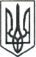 ЛЮБОТИНСЬКА МІСЬКА РАДАХАРКІВСЬКА ОБЛАСТЬ_______СЕСІЯ VIІI СКЛИКАННЯ												ПРОЄКТРІШЕННЯПро внесення змін та доповнень до Додатку 2, Додатку 4та Додатку 6 Програми реформування і розвиткужитлово-комунального господарства Люботинськоїміської територіальної громади на 2021 рікРозглянувши службові записки першого заступника міського голови з питань діяльності виконавчих органів ради Сергія КИСЛОГО та начальника відділу бухгалтерського обліку	Юлії ПАВЛЕНКО, листи начальника ВУКГ ЛМР ХО Олега ЄВТУШЕНКА від 10.11.2021 р. № 317, від 10.11.2021 р. № 318, листа начальника ВККУ ЛМР Вадима АБАЛЬМАСОВА від 01.11.2021 р. № 430, керуючись ст. 26 Закону України «Про місцеве самоврядування в Україні» та Регламентом Люботинської міської ради VIІІ скликання, Люботинська міська радаВ И Р І Ш И Л А:Доповнити Додаток 2 «Заходи по благоустрою об’єктів, які знаходяться на території Люботинської міської територіальної громади, на 2021 рік», п.п. 1.65, 1.66, 8.28, 8.29, 8.30, 8.31, 8.32:Внести зміни до Додатку 2 «Заходи по благоустрою об’єктів, які знаходяться на території Люботинської міської територіальної громади, на 2021 рік», а саме:Доповнити Додаток 4 «Заходи щодо розвитку водопровідно-каналізаційного господарства на території Люботинської міської територіальної громади, на 2021 рік», п.п. 45, 46:4. Контроль за виконанням рішення покласти на першого заступника міського голови з питань діяльності виконавчих органів ради Сергія КИСЛОГО та постійну депутатську комісію з питань житлово-комунального господарства та комунальної власності, транспорту, зв’язку та сфери послуг.Міський голова								Леонід ЛАЗУРЕНКОВід ___ листопада 2021 року                              №____№з/пЗміст заходівФінансування заходів, 2021 рік,тис. грн.Фінансування заходів, 2021 рік,тис. грн.Фінансування заходів, 2021 рік,тис. грн.Фінансування заходів, 2021 рік,тис. грн.№з/пЗміст заходіввсьогоміський бюджетінші джерелавиконавець1245671.65Поточний ремонт дороги по вул. Мюдівська, поблизу будинку № 41, в м. Люботин Харківської області16,116,10виконком1.66Поточний ремонт дороги по вул. Ушакова, поблизу будинку № 6, в м. Люботин Харківської області12,712,70виконком8.28Капітальний ремонт дороги по вул. Полтавський шлях, від перехрестя з трасою Київ-Харків до перехрестя з вул. Історична, в м. Люботин Харківської області, виготовлення кошторисної документації, експертиза кошторисної частини проєктної документації49,99049,9900виконком8.29Капітальний ремонт дороги по вул. Історична, від перехрестя з вул. Полтавський шлях до перехрестя з вул. Слобожанська, в м. Люботин Харківської області, виготовлення кошторисної документації, експертиза кошторисної частини проєктної документації49,99049,9900виконком8.30Капітальний ремонт дороги по вул. Слобожанська, від перехрестя з вул. Історична до перехрестя з вул. Деповська, в м. Люботин Харківської області, виготовлення кошторисної документації, експертиза кошторисної частини проєктної документації200,000200,0000виконком8.31Капітальний ремонт дороги по пров. Річковий,  в м. Люботин Харківської області, виготовлення кошторисної документації, експертиза кошторисної частини проєктної документації. Коригування.12,912,90,0виконком8.32Капітальний ремонт дороги по пров. Річковий,  в м. Люботин Харківської області, авторський та технічний нагляд за проведенням робіт. Коригування.558,1470558,147 (за рахунок обласного бюджету)виконком№з/пЗміст заходівФінансування заходів, 2021 рік,тис. грн.Фінансування заходів, 2021 рік,тис. грн.Фінансування заходів, 2021 рік,тис. грн.Фінансування заходів, 2021 рік,тис. грн.№з/пЗміст заходіввсьогоміський бюджетінші джерелавиконавець1245675.6Утримання та поточний ремонт засобів безпеки руху (дорожніх знаків, розмітки, переходів, світлофорів, тощо)71,17271,1720виконком7.1Утримання мереж вуличного освітлення (Послуги з технічного обслуговування систем вуличного освітлення)337,300337,3000виконком7.3Ліквідація стихійних звалищ сміття369,500369,5000виконком7.4Благоустрій міського звалища221,000221,0000виконком7.5Утримання громадського туалету в міському парку226,500226,5000виконком7.6Утримання громадського туалету на майдані Соборному263,900263,9000виконком7.26Виготовлення і придбання табличок та інформаційних стендів для маршрутного орієнтування, придбання дорожніх знаків51,92551,9250виконком7.40Ліквідація стихійних звалищ сміття22,800 (за рахунок цільового фонду)22,800 (за рахунок цільового фонду)0виконком№з/пЗміст заходівФінансування заходів, 2021 рік,тис. грн.Фінансування заходів, 2021 рік,тис. грн.Фінансування заходів, 2021 рік,тис. грн.Фінансування заходів, 2021 рік,тис. грн.№з/пЗміст заходіввсьогоміський бюджетінші джерелавиконавець12456745Розробка та погодження індивідуальних технологічних нормативів використання питної води (ІТНВПВ)49,00049,0000ВККУ ЛМР46Розробка технологічного регламенту для підприємства питного водопостачання (технологічного регламенту з експлуатації споруд та мереж централізованого водопостачання та водовідведення)40,00040,0000ВККУ ЛМР